Приложение 1Задание. Разгадайте зашифрованные слова. Напишите название месяца.  Покажите стрелкой, с чем приходит каждый весенний месяц. РебусНазвание месяцаС чем приходит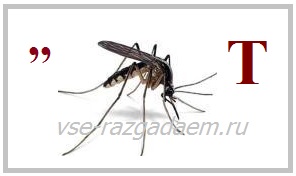 с  травой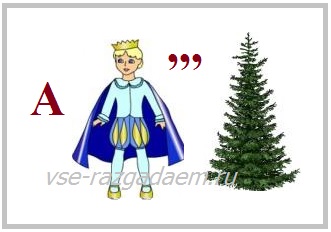 с водой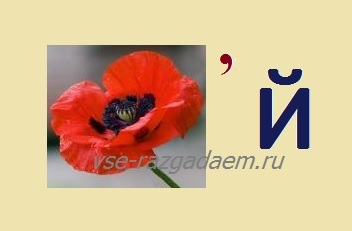 с цветами